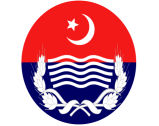  POLICEPOLICE TRAINING SCHOOL FORMAL INSPECTION  FORM Name of Training Institute: -	_________________________________________ Background of Institution:-	_________________________________________		_________________________________________	_________________________________________	_________________________________________	_________________________________________	_________________________________________District	_________________________________________	_________________________________________	_________________________________________ Date/Time of Inspection:			_________________________________________Name of Principal:				_________________________________________						_________________________________________Posted Since:				_________________________________________Executive Staff:-Ministerial Staff:- Medical Staff:- Menial Staff:- Standard of Training and Learning Environment Infrastructure Standard of Messing4.	Security Arrangements Arms & Ammunition  Vehicles  Physical Training / ParadeGood Work/Welfare of the Trainees/Trainers Any steps taken:-General Complaints/Feedback of Trainees New initiatives of w/IGPWeak Areas & suggestions for improvement: SSPSP/LegalDSPDSPLegalIPIPLegalSIASIHCConst.D/Const.Sanctioned Posted ShortageAttachmentTemp. Attachment for SPU courseOSAssist.StenoSr.ClerkJr. ClerkDaftriN/QasidPesh ImamSanctioned Posted Shortage PsychologistDoctorDispenserSanctioned Posted Shortage Pay PurposePainterCarpenterMesonTailorCobblerLangriW/CarrierBarberMaliDhobiS/ WorkerElectricianPlumberSanctioned Posted Shortage Ongoing Course Intake Total TraineesTotal TraineesPresentPresentRepatriatedRepatriatedRepatriatedNot ReportedIntake Modules According to Course/Syllabus Faculty Permanent PostedPermanent PostedPermanent PostedPermanent PostedPermanent PostedGuest SpeakersGuest SpeakersGuest SpeakersFaculty Level of Interest of Trainees GoodGoodSatisfactorySatisfactorySatisfactorySatisfactoryDisinterestedDisinterestedLevel of Interest of Trainees Learning Environment ConduciveConduciveComfortableComfortableComfortableComfortablePoorPoorLearning Environment Usage of Learning Aids AdequateAdequateSatisfactorySatisfactorySatisfactorySatisfactoryPoorPoorUsage of Learning Aids AdequateAdequateSatisfactorySatisfactorySatisfactoryPoorPoorE-Lab (40 computers Provided by UNODC)E-Lab (40 computers Provided by UNODC)Library ( 2759 Books)Library ( 2759 Books)Offices/Classrooms Building Condition GoodSatisfactorySatisfactoryUn-SatisfactoryOffices/Classrooms Building Condition Hostel Building Condition Bathroom/Lavatories 		i. Condition 		ii. Cleanliness Lighting Arrangements AdequateAdequateInadequateInadequateLighting Arrangements Has a mess committee been constituted Has a mess committee been constituted YesYesYesYesNoNoNoHas a mess committee been constituted Has a mess committee been constituted Members of Mess Committee Members of Mess Committee Purchase CommitteePurchase CommitteePurchase CommitteePurchase CommitteePurchase CommitteePurchase CommitteePurchase CommitteeWeekly Menu Weekly Menu Beef Chicken Beef Chicken VegetableVegetableLentils Lentils Dessert Dessert Fruit Fruit Standard of Cooking GoodGoodGoodSatisfactorySatisfactorySatisfactoryPoorPoorStandard of Cooking Quality of Ration GoodGoodGoodSatisfactorySatisfactorySatisfactoryPoorPoorDry Ration Fresh Ration Kitchen Hygiene GoodGoodSatisfactorySatisfactorySatisfactoryPoorPoorUnhygienicKitchen Hygiene Personal Hygiene of Cooks SatisfactorySatisfactorySatisfactorySatisfactoryUnsatisfactoryUnsatisfactoryUnsatisfactoryUnsatisfactoryPersonal Hygiene of Cooks Average Cost per Day Mess Account Maintenance SatisfactorySatisfactorySatisfactorySatisfactoryUnsatisfactoryUnsatisfactoryUnsatisfactoryUnsatisfactoryMess Account Maintenance Has the Security Plan been prepared and is being followed YesYesNoNoNoNoNoHas the Security Plan been prepared and is being followed Total Deployment rank wise Deployment in each shift No. of Points Deployment on each point SatisfactorySatisfactorySatisfactorySatisfactoryNot SatisfactoryNot SatisfactoryNot SatisfactoryDeployment on each point Weapon Handling by Security Staff Security Equipment Usage Security Equipment Usage WorkingWorkingWorkingWorkingWorkingNot WorkingNot WorkingSecurity Cameras Walk Through Gates Security Lights Metal DetectorsWeapons with Ammunition AdequateAdequateInadequateInadequateInadequateInadequateInadequateWeapons with Ammunition Boundary Wall YesYesYesYesYesYesYesInternal System of Checking SatisfactorySatisfactoryUnsatisfactoryUnsatisfactoryUnsatisfactoryUnsatisfactoryUnsatisfactoryInternal System of Checking Has the SOP regarding terrorist attack/evacuation plan been prepared? YesYesNoNoNoNoNoHas the SOP regarding terrorist attack/evacuation plan been prepared? Is it being rehearsed?YesYesNoNoNoNoNoIs it being rehearsed?If yes WeeklyFortnightlyFortnightlyMonthlyMonthlyMonthlySix MonthlyIf yes SOP issued by Training Branch regarding Safety and Security of Armoury.ImplementedImplementedImplementedImplementedImplementedNot ImplementedNot ImplementedNot ImplementedNot ImplementedSOP issued by Training Branch regarding Safety and Security of Armoury.Detail of Weapons G-IIIG-IIISMGRevolver/ Pistols Revolver/ Pistols Revolver/ Pistols Revolver/ Pistols OthersOthersDetail of Weapons Detail of Ammunition G-IIIG-IIISMGRevolver/ PistolsRevolver/ PistolsRevolver/ PistolsRevolver/ PistolsOthersOthersTotal Allotment Expended till  29.09.16Balance Approved Scale of FirearmG-IIIG-IIIG-IIISMGSMGSMGSMGBerretta PistolsBerretta PistolsApproved Scale of FirearmExpended by current batchBalancei.  Weapon Cleaning held Regularlyi.  Weapon Cleaning held RegularlyYesYesYesYesYesNoNoNoi.  Weapon Cleaning held Regularlyi.  Weapon Cleaning held Regularlyii.  Standard of Weapon Cleaningii.  Standard of Weapon CleaningGoodGoodGoodSatisfactorySatisfactorySatisfactorySatisfactoryPoorii.  Standard of Weapon Cleaningii.  Standard of Weapon CleaningFour WheelsTotal Vehicles Total Vehicles On Road Off Road Four WheelsMotorcyclesInspection Weekly Fortnightly Monthly Inadequate Inspection Log Book Maintained Regularly Yes Yes NoNoLog Book Maintained Regularly History Sheet Maintained Has the SOP regarding maintenance of vehicles been prepared and is being followed?SessionsMorningMorningEvening Evening ProgramsCompany- ACompany- BCompany- ACompany- BPTParadeParade, Martial Arts, GamesLevel and Frequency of contacts/Access with Trainees (Daily, Weekly, Fortnightly, Monthly, Inadequate) DarbarMess MeetingVisit of Class RoomsVisit to HostelVisit to MessCommandant/Principal DSP/HqrsDSP Training/CLI R.I/L.OComplaint box placed YesNoComplaint box placed Sr. #DescriptionVery GoodGoodSatisfactoryPoor1.Course was conducted in an organized manner.2.Level/Standard of Instructors.3.Trainees were provided opportunities to participate in Class Room activities by the Instructors.4.Lectures & Exercises were understandable.5.Learnt new information during course6.Course would be helpful in my professional career.7.Standard of living in hostel.8.Standard of food in Mess.9.Standard of hygiene in Mess.10.Standard of cleanliness & other facilities in bathroom11.Behaviour of staff during course12.Standard of medical facilities13.Any issues, suggestions or proposals to improve the course.